УКРАЇНАПАВЛОГРАДСЬКА  МІСЬКА  РАДАДНІПРОПЕТРОВСЬКОЇ  ОБЛАСТІ(__ сесія VІІІ скликання)ПРОЄКТ  РІШЕННЯвід 18.10.2022р.		               	                              №_________Про затвердження  технічної документації із землеустрою щодо поділу земельної ділянкита надання земельних ділянок у користуванняКеруючись п.34 ч.1 ст.26 Закону України "Про місцеве самоврядування                            в Україні", ст.ст.12,93,123,124,198 Земельного кодексу України, Законом України "Про оренду землі", Законом України "Про землеустрій", Законом України "Про Державний земельний кадастр", Законом України "Про державну реєстрацію речових прав на нерухоме майно та їх обтяжень", Наказом Держкомзему від 23.07.10р. №548 "Про затвердження Класифікації видів цільового призначення земель", рішенням 34 сесії  VII скликання                 від 13.02.2018р. №1062-34/VII "Про затвердження переліку назв вулиць, провулків, проїздів, проспектів, бульварів, площ у місті Павлоград", розглянувши матеріали технічних документацій із землеустрою щодо поділу земельних ділянок, міська радаВ И Р І Ш И Л А :1. Затвердити технічну документацію із землеустрою щодо поділу земельної ділянки: 1.1 Малому приватному підприємству фірмі "АТН-Альфа" (ідентифікаційний код хххххххх), у зв'язку з розподілом земельної ділянки загальною площею 0,0998 га,                                                 на вул.Світличної Ганни,49, кадастровий номер 1212400000:02:028:0054, вид цільового призначення земель (КВЦПЗ) - 03.07 - (для будівництва та обслуговування будівель торгівлі), землі житлової та громадської забудови на окремі земельні ділянки, а саме:- земельна ділянка №1 площею 0,0086 га, кадастровий номер 1212400000:02:028:0257,- земельна ділянка №2 площею 0,0912 га, кадастровий номер 1212400000:02:028:0256.1.2 Фізичній особі-підприємцю Лисенко Валентині Миколаївні (ідентифікаційний номер хххххххххх), у зв'язку з розподілом земельної ділянки загальною площею 0,3675 га,                                                 на вул.Ветеринарна,29б, кадастровий номер 1212400000:02:015:0281, вид цільового призначення земель (КВЦПЗ) - 03.07 - (для будівництва та обслуговування будівель торгівлі), із земель, які знаходяться в оренді у ФОП Лисенко В.М., землі житлової та громадської забудови на окремі земельні ділянки, а саме:- земельна ділянка №1 площею 0,1895 га, кадастровий номер 1212400000:02:015:0306,- земельна ділянка №2 площею 0,1000 га, кадастровий номер 1212400000:02:015:0305,- земельна ділянка №3 площею 0,0780 га, кадастровий номер 1212400000:02:015:0304.2. Надати:2.1 Малому приватному підприємству фірмі "АТН-Альфа" (ідентифікаційний код хххххххх), земельну ділянку площею 0,0086 га, на вул.Світличної Ганни,49, кадастровий номер 1212400000:02:028:0257, для обслуговування аптеки зі службовими приміщеннями, вид цільового призначення земель (КВЦПЗ) - 03.07 - (для будівництва та обслуговування будівель торгівлі), із земель, які знаходяться в оренді у МПП фірми "АТН-Альфа" відповідно до договору оренди земельної ділянки, землі житлової та громадської забудови, в оренду строком на 10 (десять) років.Строк оренди на даний термін встановлений на підставі голосування депутатів на сесії Павлоградської міської ради.Визначити річну орендну плату за користування цією земельною ділянкою в розмірі 8% від грошової оцінки земельної ділянки згідно порядку встановлення розмірів орендної плати за земельні ділянки, які розташовані на території міста Павлоград, затвердженого рішенням сесії Павлоградської міської ради  від 30.06.2021р. №292-10/VIII.2.2 Малому приватному підприємству фірмі "АТН-Альфа" (ідентифікаційний код хххххххх), земельну ділянку площею 0,0912 га, на вул.Світличної Ганни,49, кадастровий номер 1212400000:02:028:0256, для обслуговування складських приміщень, вид цільового призначення земель (КВЦПЗ) - 03.07 - (для будівництва та обслуговування будівель торгівлі), із земель, які знаходяться в оренді у МПП фірми "АТН-Альфа" відповідно до договору оренди земельної ділянки, землі житлової та громадської забудови, в оренду строком на 10 (десять) років.Строк оренди на даний термін встановлений на підставі голосування депутатів на сесії Павлоградської міської ради.Визначити річну орендну плату за користування цією земельною ділянкою в розмірі 3,5% від грошової оцінки земельної ділянки згідно порядку встановлення розмірів орендної плати за земельні ділянки, які розташовані на території міста Павлоград, затвердженого рішенням сесії Павлоградської міської ради  від 30.06.2021р. №292-10/VIII.Договір оренди земельної ділянки, укладений з МПП фірмою "АТН-Альфа", зареєстрований 02.06.2004р. за №040400900095, на вул.Світличної Ганни,49, площею             0,0998 га, кадастровий номер 1212400000:02:028:0054, вважати таким, що втратив чинність.2.3 Фізичній особі-підприємцю Лисенко Валентині Миколаївні (ідентифікаційний номер хххххххххх), земельну ділянку площею 0,1895 га, на вул.Ветеринарна,29б, кадастровий номер 1212400000:02:015:0306, для обслуговування будівель та споруд,                         вид цільового призначення земель (КВЦПЗ) - 03.07 - (для будівництва та обслуговування будівель торгівлі), із земель, які знаходяться в оренді у ФОП Лисенко В.М. відповідно до договору оренди земельної ділянки, землі житлової та громадської забудови, в оренду строком на 5 (п'ять) років.Строк оренди на даний термін встановлений на підставі голосування депутатів на сесії Павлоградської міської ради.Визначити річну орендну плату за користування цією земельною ділянкою в розмірі 4% від грошової оцінки земельної ділянки згідно порядку встановлення розмірів орендної плати за земельні ділянки, які розташовані на території міста Павлоград, затвердженого рішенням сесії Павлоградської міської ради  від 30.06.2021р. №292-10/VIII.2.4 Фізичній особі-підприємцю Лисенко Валентині Миколаївні (ідентифікаційний номер хххххххххх), земельну ділянку площею 0,1000 га, на вул.Ветеринарна,29б, кадастровий номер 1212400000:02:015:0305, для обслуговування будівель та споруд,                         вид цільового призначення земель (КВЦПЗ) - 03.07 - (для будівництва та обслуговування будівель торгівлі), із земель, які знаходяться в оренді у ФОП Лисенко В.М. відповідно до договору оренди земельної ділянки, землі житлової та громадської забудови, в оренду строком на 5 (п'ять) років.Строк оренди на даний термін встановлений на підставі голосування депутатів на сесії Павлоградської міської ради.Визначити річну орендну плату за користування цією земельною ділянкою в розмірі 4% від грошової оцінки земельної ділянки згідно порядку встановлення розмірів орендної плати за земельні ділянки, які розташовані на території міста Павлоград, затвердженого рішенням сесії Павлоградської міської ради  від 30.06.2021р. №292-10/VIII.2.5 Фізичній особі-підприємцю Лисенко Валентині Миколаївні (ідентифікаційний номер хххххххххх), земельну ділянку площею 0,0780 га, на вул.Ветеринарна,29б, кадастровий номер 1212400000:02:015:0304, для обслуговування будівель та споруд,                         вид цільового призначення земель (КВЦПЗ) - 03.07 - (для будівництва та обслуговування будівель торгівлі), із земель, які знаходяться в оренді у ФОП Лисенко В.М. відповідно до договору оренди земельної ділянки, землі житлової та громадської забудови, в оренду строком на 5 (п'ять) років.Строк оренди на даний термін встановлений на підставі голосування депутатів на сесії Павлоградської міської ради.Визначити річну орендну плату за користування цією земельною ділянкою в розмірі 4% від грошової оцінки земельної ділянки згідно порядку встановлення розмірів орендної плати за земельні ділянки, які розташовані на території міста Павлоград, затвердженого рішенням сесії Павлоградської міської ради  від 30.06.2021р. №292-10/VIII.Договір оренди земельної ділянки, укладений з ФОП Лисенко В.М., зареєстрований 11.06.2020р. за №36845268, на вул.Ветеринарна,29б, площею 0,3675 га, кадастровий номер 1212400000:02:015:0281, вважати таким, що втратив чинність.3. Зобов’язати землекористувачів протягом одного місяця з моменту прийняття даного рішення:3.1 Звернутися до відділу земельно-ринкових відносин для укладання договору оренди земельної ділянки, що надається згідно з п.2 цього рішення.3.2 Забезпечити державну реєстрацію права оренди на земельну ділянку, що надається згідно з п.2 цього рішення.4. Використовувати надану земельну ділянку за цільовим призначенням, утримувати її у належному санітарному стані, постійно проводити роботи з прибирання та благоустрою наданої і прилеглої території.5. Забезпечити збереження та вільний доступ до мереж інженерних комунікацій, які проходять по наданій території, для проведення ремонтних та профілактичних робіт.6. У разі виникнення  цивільно-правових відносин по забудові, звернутись у міську раду  в місячний термін з клопотанням на переоформлення земельної ділянки.7. Невиконання пункту 4 даного рішення тягне за собою застосування штрафних санкцій згідно з Кодексом України про адміністративні правопорушення.8. Забезпечити:- виконання вимог Постанови КМУ від 28.12.01р. №1789, від 01.08.06р. №1045;- виконання вимог Закону України "Про охорону земель".9. При необхідності знищення або пошкодження дерев і чагарників згідно постанови Кабміну від 28.12.2001 року №1789 погодити розмір шкоди з управлінням екології та природних ресурсів у Дніпропетровській області та органів, які відповідають за стан зелених насаджень, та згідно постанови Кабміну від 01.08.2006р. №1045 погодити порядок видалення дерев, кущів, газонів і квітників.10. При проведенні будівельних робіт землекористувачу отримати спеціальний  дозвіл на зняття та перенесення ґрунтового покриву (родючого шару грунту).11. Рекомендувати Головному управлінню Держгеокадастру у Дніпропетровській області внести відомості до Державного земельного кадастру згідно прийнятого рішення.12. Відповідальність щодо виконання даного рішення покласти на начальника відділу земельно-ринкових відносин.13. Загальне керівництво по виконанню даного рішення покласти на заступника міського голови за напрямком роботи.14. Контроль за виконанням рішення покласти на постійну депутатську комісію                         з питань екології, землеустрою, архітектури, генерального планування та благоустрою.                       Міський голова                                                                                             Анатолій ВЕРШИНА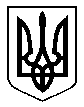 